ՀԱՍՏԱՏՈՒՄ ԵՄ`Տնօրեն՝Ս .Մուրադյան	-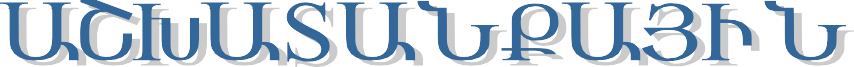 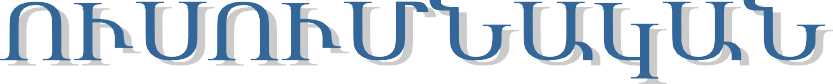 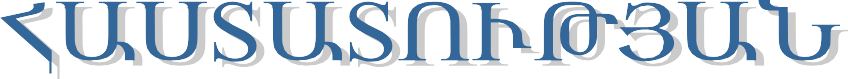 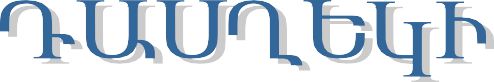 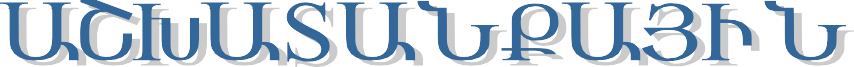 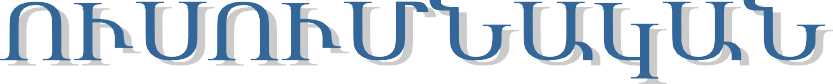 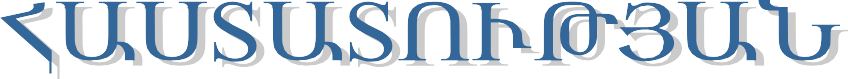 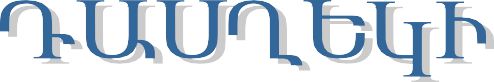 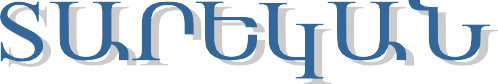 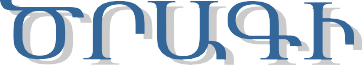 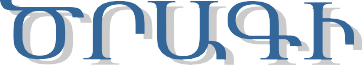 Գեղարոտի միջնակարգդպրոցի 5-րդ դասարանիԴասղեկ՝ Ն. Մխիթարյան2022- 2023 » ուսումնական տարի « Գեղարոտի միջնակարգ դպրոց	Տ Ե Ղ Ե Կ Ա Գ Ի Ր	դասարան՝ 5-րդԱՇԱԿԵՐՏՆԵՐԻ ՄԱՍԻՆ	դասղեկ` Ն․ՄխիթարյանԴպրոց-ընտանիքկապըԵրեխաներըպետք էհասկանան, որ ընտանիքըհանդիսանում էպետության կորիզը: Միևնույն ժամանակգիտակցեն, որ պետք էսերտկապի մեջ պահեն դպրոց-ընտանիք կապը, որպեսի աշակերտները ավելի լավ սովորեն: ԱշխատանքծնողներիհետԾՆՈՂԽՈՐՀՐԴԻ ԿԱԶՄԸԾՆՈՂԱԿԱՆ ԺՈՂՈՎՆԵՐԱՇԽԱՏԱՆՔՆԵՐ ԴԱՍԱՐԱՆԻ ԾՆՈՂԱԿԱՆ ԽՈՐՀՐԴԻ ՀԵՏԱՆՀԱՏԱԿԱՆ ԱՇԽԱՏԱՆՔՆԵՐ ԾՆՈՂՆԵՐԻ ՀԵՏԴԱՍԱՐԱՆԻ ՄԱՍՆԱԿՑՈՒԹՅՈՒՆԸ ՀԱՄԱԴՊՐՈՑԱԿԱՆՏԱՐԱԾՔԱՅԻՆԵՎ ՄԱՐԶԱՅԻՆ ՄԻՋՈՑԱՌՈՒՄՆԵՐԻՆԴԱՍՂԵԿԻ ԺԱՄ9 .ՈՒՍՈՒՄՆԱ-ԴԱՍՏԻԱՐԱԿՉԱԿԱՆ ԱՇԽԱՏԱՆՔՆԵՐԻ ՀԻՄՆԱԿԱՆ ԲՈՎԱՆԴԱԿՈՒԹՅՈՒՆԸ10.Դասարանի սոցիալական անձնագիրԴասարան     5-րդ  	Դասղեկ Ն ․Մխիթարյան	Երեխաների թիվը դասարանում	7	 ա) աղջիկ	1		 բ) տղա	6 		Ընտանիքների թիվըա) լրիվ կազմով	7	 բ) ոչլրիվ կազմով 0	Վատ ապահովված ընտանիքներիթիվը	0Նրանցում երեխաների թիվը	0	Բազմազավակ ընտանիքների թիվը	1	Նրանցում երեխաների թիվը	3  	<<Ռիսկային խմբի>>ընտանիքների թիվը	0 	Ընտանիքներ, որտեղ ծնողները չեն աշխատում	5 	Խնամակալության տակ գտնվող երեխաների թիվը 	Դասերից հաճախակի բացակայելու հակում ունեցողերեխաներ	0 	<<Դժվար դաստիարակվողերեխաներ>>	0 	Ազգանուն, անուն, հայրանունԾննդյանօրը, ամիսը, թիվըԾննդավայրըՓաստացիբնակավայրի հասցենՀեռախոսիNԵրբ է ընդունվելդպրոց հրNԸնտ.-իսոց. վիճակի գնահատ.Տվյալներ ծնողների կամ նրանց օրինական ներկայացուցչի մասինՏվյալներ ծնողների կամ նրանց օրինական ներկայացուցչի մասինՏվյալներ ծնողների կամ նրանց օրինական ներկայացուցչի մասինԱզգանուն, անուն, հայրանունԾննդյանօրը, ամիսը, թիվըԾննդավայրըՓաստացիբնակավայրի հասցենՀեռախոսիNԵրբ է ընդունվելդպրոց հրNԸնտ.-իսոց. վիճակի գնահատ.Ազգանուն, անունկրթությունըԱշխատանք ի վայրը1.Ասատրյան Դավիթ Արտուրի23.08.2012գ.ԳեղարոտՓ. 7տ.3094652404Հր.1 31.08.18Բավ.Ասատրյան Արտուր Ա.Միջն.Արտագնա աշխ.2.Գրիգորյան Սամվել Գեղամի12.11.2012գ.ԳեղարոտՓ 7,տ1055814305Հր.131.08.18Բավ.Գրիգորյան ԳեղամՄիջն.Էլեկտր.3.Դանիելյան Դավիթ Ռոլանդի17.12.2012գ.Գեղարոտ7 փ,7տ094315882Հր.1 31.08.18Բավ.Դանիելյան ՌոլանդՄիջն.Արտագնա աշխ.4.Դանիելյան Էրիկ Ռոմանի12.12.2012գ.Գեղարոտ7 փ.,7տ077202019Հր.1 31.08.18Բավ.Դանիելյան Ռոման.Միջն.Արտագնա աշխ.5.Մուրադյան Արփինե Սեյրանի21.09.2012գ.Գեղարոտ3 փ., 12տ.077503825Հր.1201.04.19Բավ.Մուրադյան ՍեյրանՄիջն.Արտագնա աշխ.6.Մուրադյան Խաչիկ Գևորգի08.02.2012գ.Գեղարոտ3 փ.,14տ094213063Հր.131.08.18Բավ.Մուրադյան ԳևորգՄիջն.Չի աշխ.7.Շահնազարյան Արարատ Գնելի28.10.2012գ.Գեղարոտ6 փ,7տ098155454Հր.101.03.18Բավ.Շահնազարյան ԳնելՄիջն.Զին. ուժԱշխատանքի ուղղվածությունըսեպտեմբերհոկտեմբերնոյեմբերդեկտեմբերՔաղաքացիական, բարոյականԽնդիրները՝ Քաղաքացիական պատասխանատվության, արժանապատվության ձևավորում, հարգանքի, երկրի,մշակույթի և պատմության հանդեպ:Գիտելիքի օր, Անկախության տոնՆախատեսված՝ Անցկացնել զրույց՝<<Անկախ, ազատՀայաստան>> թեմայովԿատարված՝17.09.22ՈՒսուցչի օրՆախատեսված՝ Անցկացնել զրույց/ՈՒսուցչի/մասնագիտությունը և կարևորությունը մեր կյանքում Զրույց` <<Մենք ենք մեր վաղվա ապագան>>թեմայով :Կատարված՝Արշավներ,էքսկուրսիաներ, պատմա- մշակութային հուշարձաններ Նախատեսված՝Կատարված՝Այցելությունմանկատուն, ծերանոցՆախատեսված՝Կատարված՝Աշխատանքի ՈւղղվածությունըհունվարփետրվարմարտապրիլՄայիսՔաղաքացիական, բարոյական-Խնդիրները՝ Քաղաքացիական պատասխանատվո ւթյան,արժանապատվութ յան ձևավորում, հարգանք իր երկրի մշակույթիև պատմության հանդեպ:Ծննդյան տոներ, Բանակի օրՆախատեսված՝Ինչպես ենդիմավորում Ամանորը աշխարհում;<<Ձմեռ պապիկի արհեստանոցում>>/նվեր ների պատրաստում/:Կատարված՝Ղարաբաղյան շարժում, ազատագրականպայքարՆախատեսված՝Կինոդիտում`<<Ես ապագա զինվորն եմիմ հայրենիքի>>Կատարված՝Կանանց օրվան նվիրված, գենդերային խնդիրներին ուղղված զրույցներՆախատեսված՝Տոնական անակնկալ համերգ` նվիրված Մարտի 8-ին:Կատարված՝Մայրության, գեղեցկության տոն, Մեծ եղեռնի հիշատակի օրՆախատեսված՝Լիրիկական երգերի ուսուցում` նվիրված գարնանը, կանանց;Հիշատակի օր. տեղեկություններ եղեռնի, հուշակոթողի`Ծիծեռնակաբերդի մասին:Կատարված՝Հաղթանակների ամիս Նախատեսված՝Մայիսյան եռատոն`<<Հավե րժ փառք մեր հերոս քաջորդիներին>>Կատարված՝Աշխատանքի ՈւղղվածությունըսեպտեմբերհոկտեմբերնոյեմբերդեկտեմբերՀոգևոր դաստիարակությունԽնդիրները՝ Աշակերտների մոտ սերմանել սեր և հարգանքքրիստոնեության նկատմամբ: Նույն նպատակով կատարել պատմական ակնարկ, որը կնպաստի հոգևոր դաստիարակությա նձևավորմանը: ԽԱՉՎԵՐԱՑՆախատեսվածանցկացնել զրույց՝Խաչվերա ցտոնը Հայ առ. Եկեղեցու տաղավար տոներից էթեմայովՄասնակցել կազմակերպվ ած խաչերթինԿատարված՝ Ս Թարգմանչաց տոնՆախատեսված՝Կատարված՝Նախատեսված՝Ինչու պետք էՀիսուսը թողներ իր երկնային գահն ու գար երկիր:Կատարված՝Նախատեսված՝Կատարված՝Աշխատանքի ՈւղղվածությունըհունվարփետրվարմարտապրիլՀոգևոր դաստիարակությունԽնդիրները՝ Աշակերտների մոտսերմանել սեր ևհարգանք քրիստոնեության նկատմամբ: Նույն նպատակով կատարել պատմական ակնարկ, որը կնպաստի հոգևոր դաստիարակությա նձևավորմանը: ՍԾնունդ ՍՍարգիսՆախատեսված՝ ՍուրբԾննդյան պատմու թյունը;Կատարված՝ ՍՎարդանանցտոն ՏյառնընդառաջՆախատեսված՝Կատարված՝ ԾաղկազարդՆախատեսված՝<<Ճանապարհորդությու ն արևավառ ծաղիկների աշխարհում>>Կատարված՝Նախատեսված`,,Սուրբ Զատկի,, տոնին նվիրված փոքրիկ միջոցառումԿատարված`Աշխատանքի ուղղվածությունըսեպտեմբերհոկտեմբերնոյեմբերԳեղագիտական-Խնդիրները՝ Մշակոևյթը կրող, ստեղծագործական ակտիվություն ունեցող անձիձևավորում:Թումանյանական օրերՆախատեսված՝Թումանյանական անկյան ձևավորում, հեքիաթներիբեմականացումԿատարված՝Ուսուցչի օր, Թարգմանչաց տոնՆախատեսված՝ Զրույց ուսուցչիմասնագիտությանկարևորությանևնշանակության մասին; Երգեր, ոտանավորներ նվիրված դպրոցին, ուսուցչին:Կատարված՝Այցելություն որևէ գրողի տուն-թանգարան:Նախատեսված՝Կատարված՝Աշխատանքի ուղղվածությունըհունվարփետրվարմարտապրիլմայիսԳեղագիտական-Խնդիրները՝ Մշակոևյթը կրող, ստեղծագործական ակտիվություն ունեցող անձիձևավորում:Ծանոթացնել ազգային ավանդույթներին ևտոներինՆախատեսված՝Ամանորյան ավանդույթները և սովորույթները հայկական հին գյուղերում;Կատարված՝Պատի թերթերի մրցույթՆախատեսված՝Հովհ. Թումանյանի ծննդյան 152ամյակը`<<Մարդն իրգարծով է անմահ>>Կատարված՝Լիրիկական երգերի մրցույթ նվիրված մարտի 8-ինՆախատեսված՝Տոնական անակնկալ համերգ մայրիկների համար:Կատարված՝Կոմիտասյան օրերՆախատեսված՝Մենք հպարտ ենք մեր հանճարեղ մեծերով` Կոմիտաս, Թումանյան;Կատարված՝Բնության զարթոնքին նվիրված միջոցառումներ Նախատեսված՝Կատարված՝Աշխատանքի ուղղվածությունըսեպտեմբերհոկտեմբերնոյեմբերՖիզիկական առողջությա նԽնդիրները՝ Ֆիզիկական զարգացմանն ուղղվածպայմանների ստեղծում, վնասակարսովորությունների հանդեպբացասական վերաբերմունքի ձևավորում:Խմբակների ևսպորտային սեկցիաների կոմպլեկտավորում, Օլիմպիադա,թեթևատլետիկաՆախատեսված՝Սպորտային խմբակնեի մասնակից աշակերտներիցուցադրական ելույթները;Կատարված՝Առողջ ապրելակերպի վերաբերյալ զրույցներ բժշկի hետՆախատեսված՝<<Քո առողջությունը և անձնականհիգիենան>>:Վիրուսների դեմ պայքարի իմացություն /բուժքույր/Կատարված՝Հարցաշ «Իմ վերաբերմունքն իմ առողջությանը »Նախատեսված՝Կատարված՝Աշխատանքի ուղղվածությունըհունվարփետրվարմարտապրիլմայիսՖիզիկական առողջությա նԽնդիրները՝ Ֆիզիկական զարգացմանն ուղղվածպայմանների ստեղծում, վնասակարսովորությունների հանդեպբացասական վերաբերմունքի ձևավորում:Խմբակների մասնակիցների ևմարզականսեկցիաներիհաշվետվակ ան ելույթներ Նախատեսված՝Կատարված՝Սպարտակիադաներ«Ուժեղները,ճարպիկները և համարձակները» Նախատեսված՝Ձմեռային խաղերի սպարտակիադա`<<ՈՒժեղներ,ճարպիկներ, համարձակներ>>/5րդ և 6-րդ դասարանների միջև/Կատարված՝Հանդիպում դպրոցը սպասարկող անչափահասներիգործով ոստիկանի հետՆախատեսված՝Կատարված՝Սպարտակիադաներ, Սպորտային մրցումներՆախատեսված՝Սպորտային մրցումների կազմակերպումԿատարված՝Արշավներ,էքսկուրսիաներՆախատեսված՝Կատարված՝Աշխատանքի ուղղվածությունըսեպտեմբերհոկտեմբերնոյեմբերԴեկտեմբերԱշխատանքայի նդաստիարակու- թյունԽնդիրները՝ Աշխատանքային հմտությունների և կառուցողական վերաբերմունքի խթանում:Նախատեսված՝Երկրաչափական պատկերների և մարմինների պատրաստում`մաթեմատիկայի դասերի համար;Կատարված՝Դասասենյակի նախապատրաստումը ձմեռվանՆախատեսված՝Ծաղիկների և դասասենյակի նախապատրաստումը ձմռանը;Կատարված՝Կլոր սեղան «Իմ բակը,իմ շքամուտքը» թեմայովՆախատեսված՝Կատարված՝Ձմեռ պապի արհեստանոց (նվերներիպատրաստում)Նախատեսված՝Ամանորյա նվերների պատրաստում` Ձմեռ պապիկի արհեստանոցում:Կատարված՝Աշխատանքի ուղղվածությունըապրիլԱշխատանքայի նդաստիարակու- թյունԽնդիրները՝Աշխատանքային հմտությունների և կառուցողական վերաբերմունքի խթանում:Նախատեսված՝Կազմակերպել դասասենյակի և դպրոցի շրջակայքի մաքրման աշխատանքներ;Կատարված՝Աշխատանքի ուղղվածությունըսեպտեմբերնոյեմբերԴեկտեմբերԻրավականդաստիարակությո ւ նԽնդիրները՝Իրավական գիտակցության և հանդուրժողականո ւթյան խթանում:Դպրոցի կանոնադրություն, իրավունքներ ևպարտականություններՆախատեսված՝ ԻՄ դպրոցիկանոնադրությունը, իմիրավունքները և պարտականություններըԿատարված՝+«Երեխայի իրավունքներ» հռչակագրի ուսումնասիրումՆախատեսված՝Կատարված՝«Մարդու իրավունքների» օրըՆախատեսված՝Կատարված՝Աշխատանքի ուղղվածությունըմարտԻրավական դաստիարակու- թյունԽնդիրները՝ Իրավականգիտակցության և հանդուրժողականո ւթյան խթանում:Նախատեսված՝Լինենք խաղասեր և հանդուրժողԱշխատանքի ուղղվածությունըսեպտեմբերԴեկտեմբերԷկոլոգիական դաստիարակությո ւ նԽնդիրները՝Բնության հանդեպ հոգատարվերաբեր մունքի ձևավորումՄերձ դպրոցական տարածքի կանաչապատումՆախատեսված՝Տարվա բոլոր եղանակներին լինել բնության գրկում,տեսնել, զգալ գեղեցիկը ևայն ներկայացնել,նկարների մեջ;Կատարված՝Կլոր սեղան. «Երկրագունդը բոլորիս տուննէ»Նախատեսված՝<<Երկրագունդը բոլորիս տունն է>>Կատարված՝Աշխատանքի ուղղվածությունըհունվարփետրվարմարտապրիլմայիսԷկոլոգիականդաստիարակութ-Նախատեսված՝Նախատեսված՝Նախատեսված՝Նախատեսված՝յունԲնությունը տարբեր եղա նակնեևին;Բնության պահպանությունը բոլորիս պարտքն է;<<Պահենք ու պահպանենք մեր հարազատ բնությունը>>Ճանաչենքբնությունը`<<Ճանապարհորդ ություն արևավառ ծաղիկների աշխարհում>>Միջոցառում`<< Գարնան կարևոր իրադարձություն ները հայժողովրդիկյանքում>>:Խնդիրները՝Բնության հանդեպ հոգատար վերաբերմունքի ձևավորումԲնությունը տարբեր եղա նակնեևին;Բնության պահպանությունը բոլորիս պարտքն է;Ճանաչենքբնությունը`<<Ճանապարհորդ ություն արևավառ ծաղիկների աշխարհում>>Միջոցառում`<< Գարնան կարևոր իրադարձություն ները հայժողովրդիկյանքում>>:Կատարված՝Կատարված՝Կատարված՝Կատարված՝Աշխատանքի ուղղվածությունըսեպտեմբերհոկտեմբերնոյեմբերՌազմահայրենաԱնկախությանտոնս իրականդաստիարակությունՆախատեսված՝Նախատեսված՝Ազատ, անկախԽնդիրները՝ Աշակերտների մոտ սերմանել սեր և հարգանքհայրենիքի,ակնածանք՝ֆիդայի նների և հայ ազատամարտիկնե րի նկատմամբ: Բնավորության մեջ ձևավորելհայրենա սիրություն և ռազմարվեստ:Հայաստանին նվիրված միջոցառումԿատարված՝Հայաստանի ազգայինհերոս ՄոնթեՄԵԼՔՈՆԵԱՆ`ԱՎՈ//կինոդիտում/Կատարված՝Աշխատանքի ուղղվածությունըհունվարփետրվարմարտապրիլմայիսՌազմահայրենասՂարաբաղյան շարժում,ՀաղթանակներիիրականազատագրականամիսդաստիարակությպայքարունՆախատեսված՝Նախատեսված՝Խնդիրները՝ Աշակերտների մոտ սերմանել սեր և հարգանքհայրենիքի,ակնածանք՝ֆիդայի նների և հայ ազատամարտիկնե րի նկատմամբ: Բնավորության մեջ ձևավորել հայրենասիրություն և ռազմարվեստ:Նախատեսված՝1988թ. փետրվարի 20-ին ղարաբաղյան ազգային ազատագրական շարժումը Արցախից հասավ ԵրևանԱպրիլյան պատերազմի անմահ հերոսներըԿատարված՝Հավերժ փառք մեր հերոսքաջորդիներին:Կատարված՝Խնդիրները՝ Աշակերտների մոտ սերմանել սեր և հարգանքհայրենիքի,ակնածանք՝ֆիդայի նների և հայ ազատամարտիկնե րի նկատմամբ: Բնավորության մեջ ձևավորել հայրենասիրություն և ռազմարվեստ:Կատարված՝Ապրիլյան պատերազմի անմահ հերոսներըԿատարված՝Հավերժ փառք մեր հերոսքաջորդիներին:Կատարված՝ազգանուն, անուն, հայրանունհասցեՀեռախոսՆախագահԽաչատրյան Քրիստինեգ.Գեղարոտ077503825ԱնդամներՄելիքյան Նելլիգ.Գեղարոտ094652404ԱնդամներՄելիքսեթյան Մարինեգ.Գեղարոտ098155454ԱնդամներՄիրզոյան Մարիամգ.Գեղարոտ098834055Անցկացման օրըՔննարկվող հարցերըՀամառոտ բովանդակությունըծանոթությո ւն30.08.221. Ծնողների խնդիրներըՆերկայացնել 22/23  ուստարվա աշխատանքները, ծնողներինԿատարված30.08.22ուսումնադաստիարակչականներգրավել այդ աշխատանքների մեջ, միասնաբար հաղթահարելէ :30.08.22աշխատանքներումառաջացած խնդիրները:30.08.222. Դպրոցականների օրվաԽստորեն հետևել և պահպանել սանիտարահիգիենիկ կանոնները:30.08.22ռեժիմը. << Ինչպես30.08.22պաշտպանվել30.08.22կորոնավիրուսի վարակի30.08.22սպառնալիքից:>>30.08.223. Ծնողխորհրդի անդամներիընտրությունԾնողխորհրդի կազմի մեջ ընդգրկել 4 անդամ:Այս ժամանակահատվածումԼսել նաև ռուսաց լեզվի և անգլերեն լեզվի ուսուցիչներին ևհանձնարարել ծնողներին լինել ավելի ուշադիր և հետևողական:աշակերտների ձեռք բերածԼսել նաև ռուսաց լեզվի և անգլերեն լեզվի ուսուցիչներին ևհանձնարարել ծնողներին լինել ավելի ուշադիր և հետևողական:գիտելիքների արդյունքներիԼսել նաև ռուսաց լեզվի և անգլերեն լեզվի ուսուցիչներին ևհանձնարարել ծնողներին լինել ավելի ուշադիր և հետևողական:քննարկում, թերություններիԼսել նաև ռուսաց լեզվի և անգլերեն լեզվի ուսուցիչներին ևհանձնարարել ծնողներին լինել ավելի ուշադիր և հետևողական:բացահայտում:Լսել նաև ռուսաց լեզվի և անգլերեն լեզվի ուսուցիչներին ևհանձնարարել ծնողներին լինել ավելի ուշադիր և հետևողական:.1. Առաջին կիսամյակիՆերկայացնլ դասարանի ընդհանուր առաջադիմությունը, նշել.առաջադիմությանթերացումները և մշակել աշխատանքներ թերությունները վերացնելու.արդյունքներըհամար: Անատական աշխատանքներ կազմակերպել թույլ և.2. Դպրոցի և ընտանիքիչառաջադիմող աշակերտների հետ:.միասնական պահանջը.աշակերտի ճիշտ.դաստիարակության հիմքն է:1.Օրվա ռեժիմի կատարումը:Տանը օրվա ռեժիմի կատարումը, մեր ծնողների աշխատանքը:2.Երեխաների դաստիարակությունը տանը:Եղեք մեծահոգի ,երեխայի սխալվելու դեպքում, կարողացեք ներել նրան, ուժ ներշնչեք երեխայի ուժերի նկատմամբ, չկորցնել հույսը, չհուսահատվել:3.Մի ձգտեք երեխայի հետ հաջողության հասնել ուժի կիրառմամբ:ՈՒժի կիրառումը դաստիարակության ամենասխալ միջոցն է:ՏԱնցկաց մա նօրը, ամիսը տարեթիվրՔննարկվող հարցերըԾնողական խորհրդինիստերի համառոտբովանդակությունըԾանոթությո ւնԿորոնավիրուսի աղտանիշները և վարակի սպառնալիքից պաշտպանբելումիջոցներըԽստորեն հետևել հիգիենայի կանոններինՀոկտեմբերիի- նոյեմբեր ընթ.Աշխատել համատեղելով լրացուցիչ աշխատանքներկատարել հետ մնացած աշակերտներիառաջադիմությանհարցերով,խնդիրների պարզաբանումներ ևլուծումներՀայտնաբերել թույլ աշակերտների ևմշակել նրանց հետ աշխատելու, օգնելու պլաններԾնաղխորհրդի օգնությամբ աշակերտներին մասնակից դարձնելպատերազմական իրավիճակում ինչպես պատսպարվելապաստարաններումնախապատրաստական իրավիճակինծանոթացՏարվա ընթ.Ծնող, ուսուցիչ, աշակերտ կապիամրապնդում:Աշխատանքնե ր` ուղղված կոլեկտիվիջերմացմանը և մերձեցմանըՀանձնարարել ծնողխորհրդին`ցանկացած կազմակերպական հարցում հաշվի առնել բոլոր ծնողների կարծիքները:Զրույց./Ինչպես իրականացնել դաստիարակությունը տանը/Զրույց./Ընթերցանություն սիրում են ընթերցասեր ծնողների երեխաները:/Օգնել դասարանական գրադարանի կազմավորման աշխատանքներին :Անցկացման օրը, ամիսըՔննարկվող հարցերըԶրույցի համառոտ բովանդակությունըԾանոթությ ունՏարվա ընթացքումՕգնություն ցույց տալ դասարանի ծնողխորհրդին նրա ամենօրյա աշխատանքներումԿարևոր է ծնողների ջերմհարաբերությունը ևփոխադարձ օգնության պատրաստակամությունըՏեղեկանալ և անհատական զրույց անցկացնել գործազուրկ, անապահով և բազմանդամ ընտանիքներիծնողների հետԱռաջադրվող խնդիրները, պրոբլոմները լուծել,հաղթահարել միասնական ուժերովԲարձրացնել ծնողի հագեբանա- մանկավարժական տեղեկատվական մակարդակըՀետևել դպրոցի կայքին ևսոց. ցանցերին`լուսաբանելիրադարձությունները<<Ինչպես ներգրավել ծնողներին դպրոցականաշխատանքների մեջ>>;Անցկացնելծնողական ժաղովներԱմրապնդել համագործակցությունը: Ներկայացնել միասնականմոտեցում և պահանջներԱնցկացման ժամկետըՄիջոցառման անվանումըԱնցկացմանտեղը15.09.22<<Բարի գալուստ >>	4-րդ դասարանը ներկայացավ <<Գիտելիքով զինված մարդն անպարտելիէ>>նշանաբանով:Դասասենյակում20.09.22Հայաստանի անկախության 30-ամյակըդպրոցում5.10.22ՈՒսուցչի օրդպրոցում7.12.22Հիշատակի օրդպրոցում8.03-7.04Կանանց միջազգային օր, / Մայրության և գեղեցկության միամսյակ/դպրոցում24.04.23թԵղեռնի զոհերի հիշատակի օրդպրոցումՀաղթանակի մայիս/համադպրոցական միջոցառումդպրոցում1-ին կիսամյակ1-ին կիսամյակ2-րդ կիսամյակ2-րդ կիսամյակՇաբաթվա օրը` երկուշաբթիԴասաժամը`	6-րդՇաբաթվա օրըԴասաժամըՈւսումնակա նշաբաթներՈւսումնա-դաստիարակչականաշխատանքներիբովանդակությունԿատարման ամսաթիվԿատարվել էI<<Գիտելիքով զինված մարդն անպարտելի է>>: Ես քաղաքացին եմ Հայաստանի01.09.22+IIԴպրոցի կանոնադրությունը, իրավունքներ, պարտականություններ08.09.22+IIIԶրույց ուսուցչի մասնագիտության կարևորության մասին/ոտանավորների, երգերի ուսուցում15.09.22+IVԶրույց առողջ ապրելակերպի, վիրուսների դեմ պայքարի մասին`<<Քո առողջությունն ու անձնական հիգիենան>>22.09.22+VԶրույց <<Բարեկիրթ խոսքի զարգացում>> թեմայով29.09.22+VIՏեսաֆիլմի դիտում <<Անվտանգ երթևեկության կանոնները>>06.10.22+VIIԴասասենյակի նախապատրաստումը ձմռանը; Ծաղիկների խնամքը13.10.22+VIIIՄեր ազգային հերոսները` Տիգրան Մեծ, Վարդան Մամիկոնյան20.10.22+IXՍովորենք իրար լսել, օգնել, հասկանալ`<<Մեկը բոլորի համար, բոլորը` մեկի>>10.11.22+XԲնական աղետներ`երկրաշարժներ, ջրհեղեղներ, հրդեհներ17.11.22+XIԲարեկիրթ, քաղաքավարի հաղորդակցություն: Մեր բարեկամ մանկագիրներըXIIԻնչպես են դիմավորում Ամանորը աշխարհում: <<Ձմեռ պապի արհոստանոցում>>/նվորների պատրաստում/XIIIԱմանորյա նախապատրաստական աշխատանքներXIVԾանոթանալ ազգային ավանդույթներին ու տոներինXVՈր մասնագիտությունն է ինձ ավելի շատ դուր գալիս և ինչուXVIԲանակի օրվան նվիրված կինոդիտում`<<Ես ապագա զինվորն եմ իմ հայրենիքի>>XVIIՍպորտլանդիա`<<ՈՒժեղներ, ճարպիկներ, համարձակներ>>XVIIIԲանավեճ`<<Իսկական ընկերը նա է, ով...>>XIX<<Մարդն իր գործով է անմահ>>- Հովհ. ԹումանյանXXԽնայողության դաստիարակում / կարիք և ցանկություն /XXIՏոնական անակնկալ մայրիկներին` Մարտի 8-ի կապակցությամբXXIIԼիրիկական երգերի ու բանաստեղծությունների ուսուցում` նվիրված գարնանը,կանանցXXIIIՇնորհալի աշակերտների և սպորտային սեկցիաների մասնակիցների ցուցադրական ելույթներըXXIVՀանդիպում դպրոցը սպասարկող անչափահասների գծով ոստիկանի հետXXVՃանարենք բնությունը`<<Ճանապարհորդություն արևավառ ծաղիկների աշխարհում>>XXVIՄայրության և գեղեցկության տոնXXVIIՆախապատրաստվել <<Սուրբ Զատկի>> տոնին, կազմակերպել փոքրիկ միջոցառումXXVIIIՀիշատակի օր: Տեղեկություններ եղեռնի, Ծիծեռնակաբերդի վերաբերյալXXIXԿոմիտասյան օրեր`<<Մենք հպարտ ենք մեր նախնիներով>>XXXՄիջոցառում` <<Գարնան նշանավոր իրադարձությունները հայի կյանքում>>XXXIՀայ ժողովրդի ազատագրական պայքարը /Արցախ, Շուշի /XXXIIՄայիսյան եռատոնXXXIIIՉմոռանանք ամառային տոներն ու անհոգ օրերըXXXIVԻնչպես ենք գնահատում 21/22 ուստարվա աշխատանքներըԴասալսմա ն օրըԱռարկան, ԴասավանդողուսուցիչըԴասի թեմանԴասալսման նպատակը19.10.2021թՌուսաց լեզու ,Ռ.ՊապյանТайное становится явнымՍտուգել ռուսաց լեզվի իմացության աստիճանը և արտահայտիչ կարդալու կարողությունը:04.10.2022թԱնգլերեն, Լ.ՎարդանյանLate for schoolՊարզաբանել աշակերտների կարողություններն ու իմացությունը անգերեն լեզ.:03․11․2022թՖիզկուլտ.,Կ.ԱսատրյանՀարվածներ անշարժ և գլորվող գնդակներիՀետևել` ինչ հմտությունների են տիրապետում և ինչ ֆիզիկական պատրասվածություն ունենաշակերտները:№Ա/ԱՄայրեն իՄաթեմ ատիկաՌուսա ցլեզուԱնգլերե նՀայրենագիտությունԵրգ և երաժշ տությո ւնՀԵՊՏեխնո լոգիաԲնագիտությունՎճարված№Ա/ԱԲնագիտությունՎճարված1Ասատրյան Դավիթ40040035044036047030044046034602Գրիգորյան Սամվել40040035044036047030044046034603Դանիելյան Դավիթ4004003504403604703004404601000/զ4Դանիելան Էրիկ4004003504403604703004404601000/զ5Մուրադյան Արփինե40040035044036047030044046034606Մուրադյան Խաչիկ4004003504403604703004404601000/զ7Շահնազարյան Արարատ4004003504403604703004404601000/զ